http://www.louvre.fr/louvre-mode-d’emploi                                                                                                             Приложение №1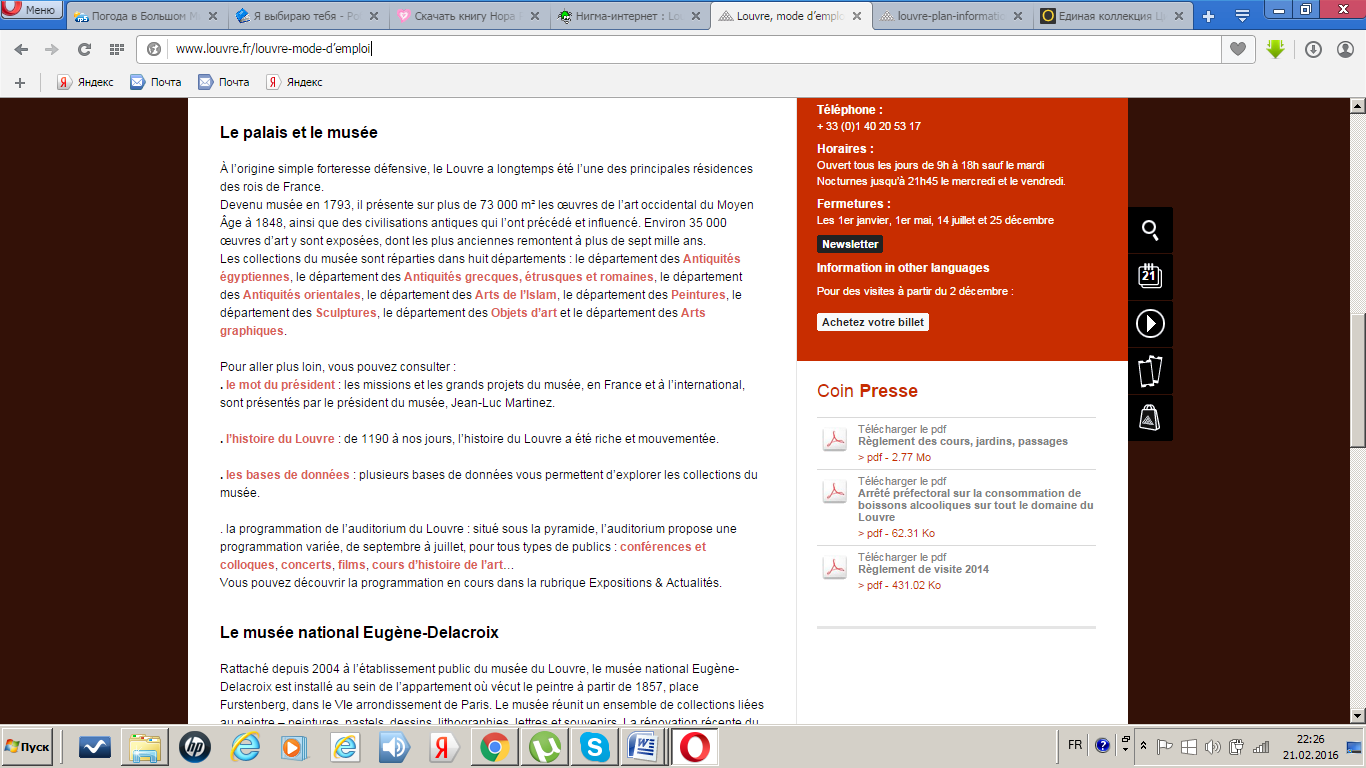 http://www.musee-orsay.fr/fr/collections/histoire-du-musee/accueil.html 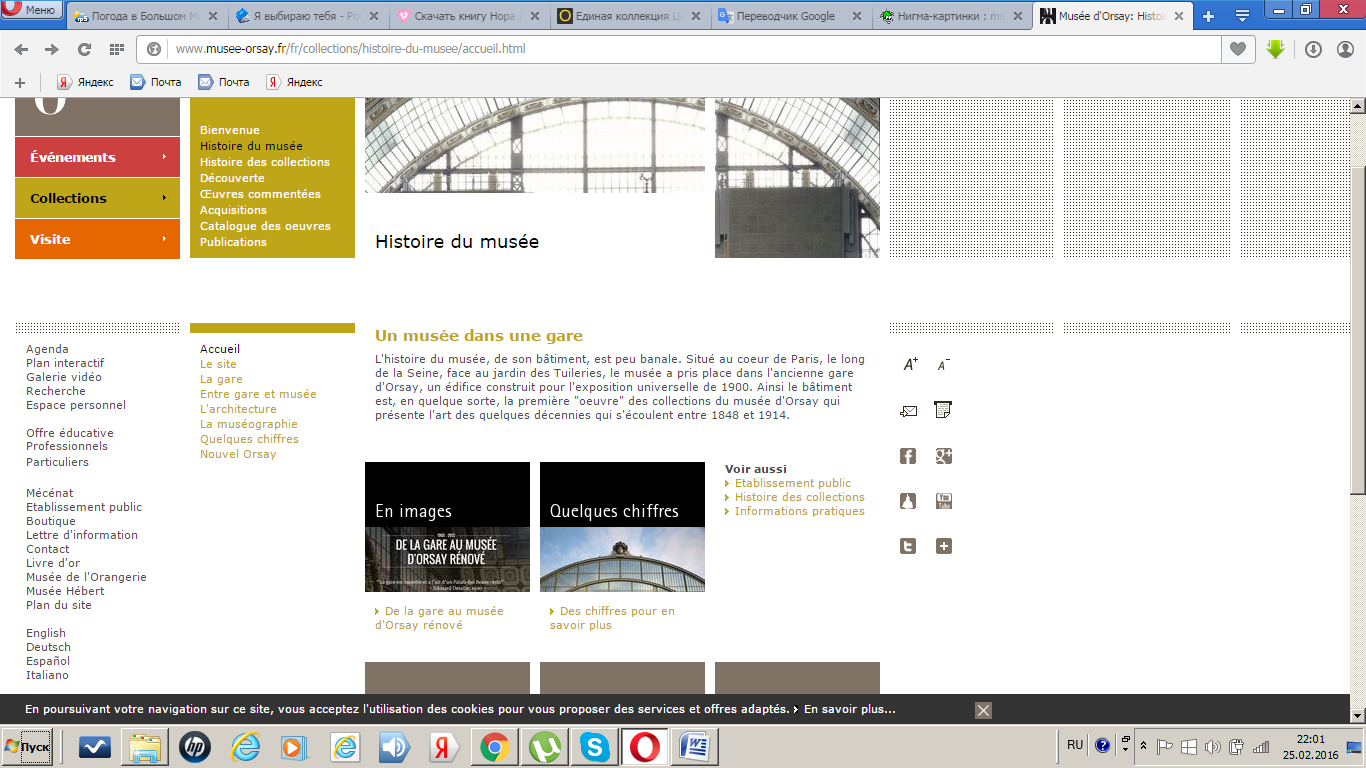 http://www.louvre.fr/oeuvre-notices/portrait-de-lisa-gherardini-epouse-de-francesco-del-giocondo 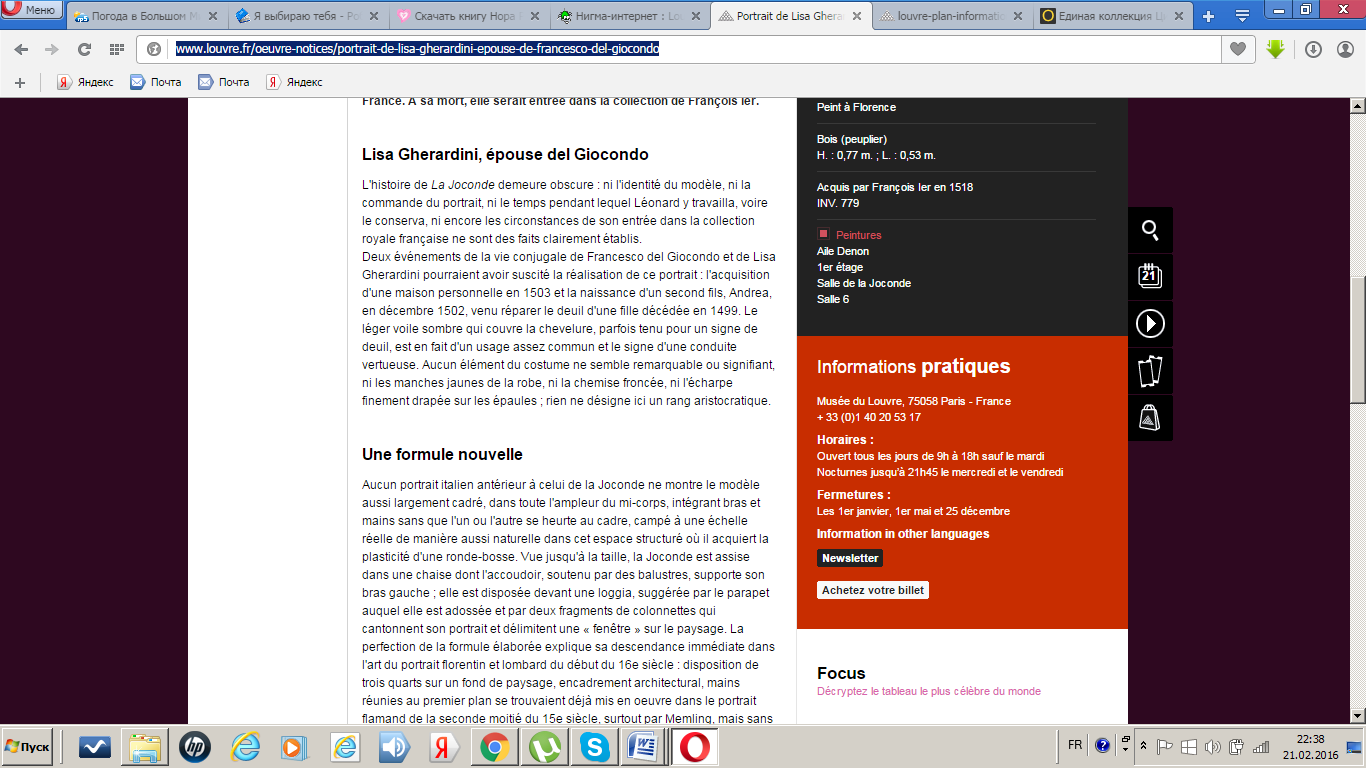 http://www.impressionniste.net/monet.htm                                                                                                              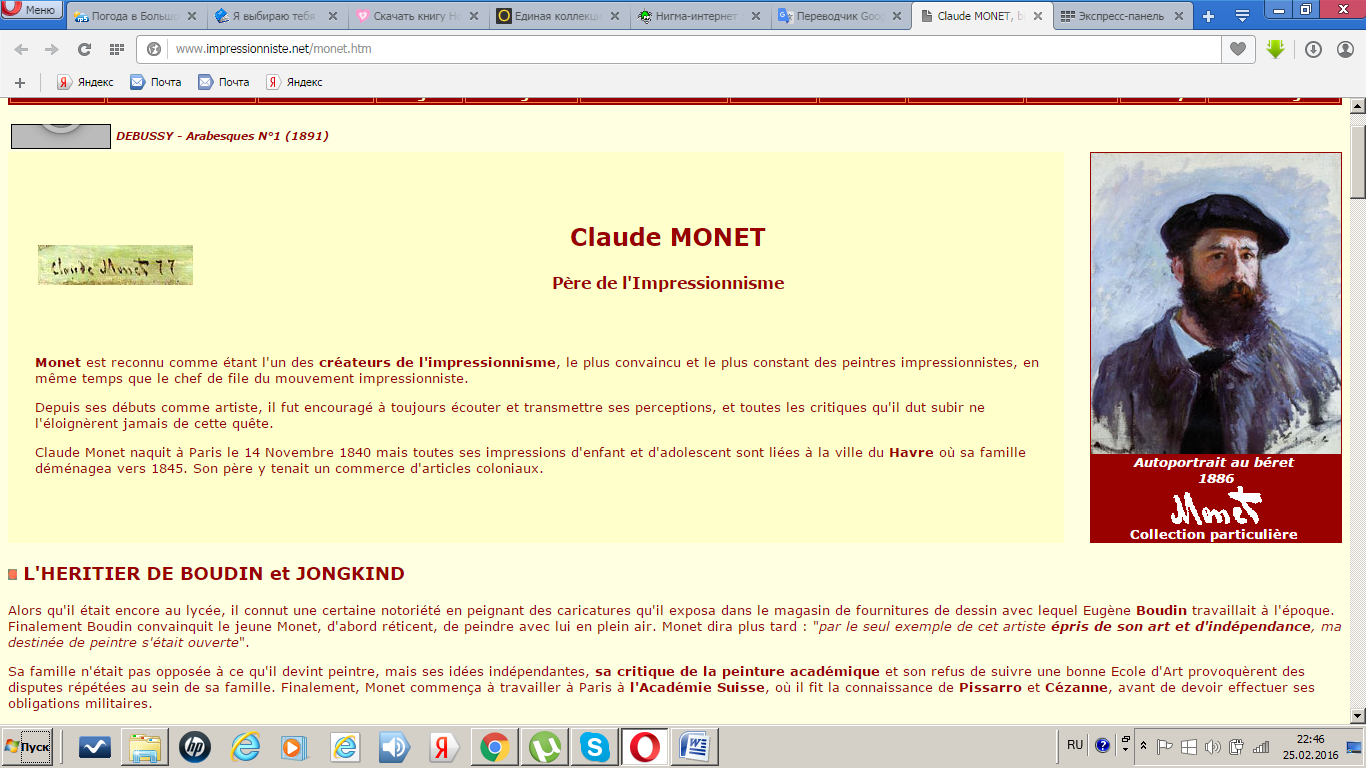 